Hi there!We’ve created a sponsorship template below, as a starting point for your school cycling team to try and secure some sponsorship The template is very much a guide, please update as required.To update the design elements, click here and find the design template ready for you to edit with your own pictures etc. Good luck and all the best with finding a sponsor or two!From the team at Cycling New Zealand Schools 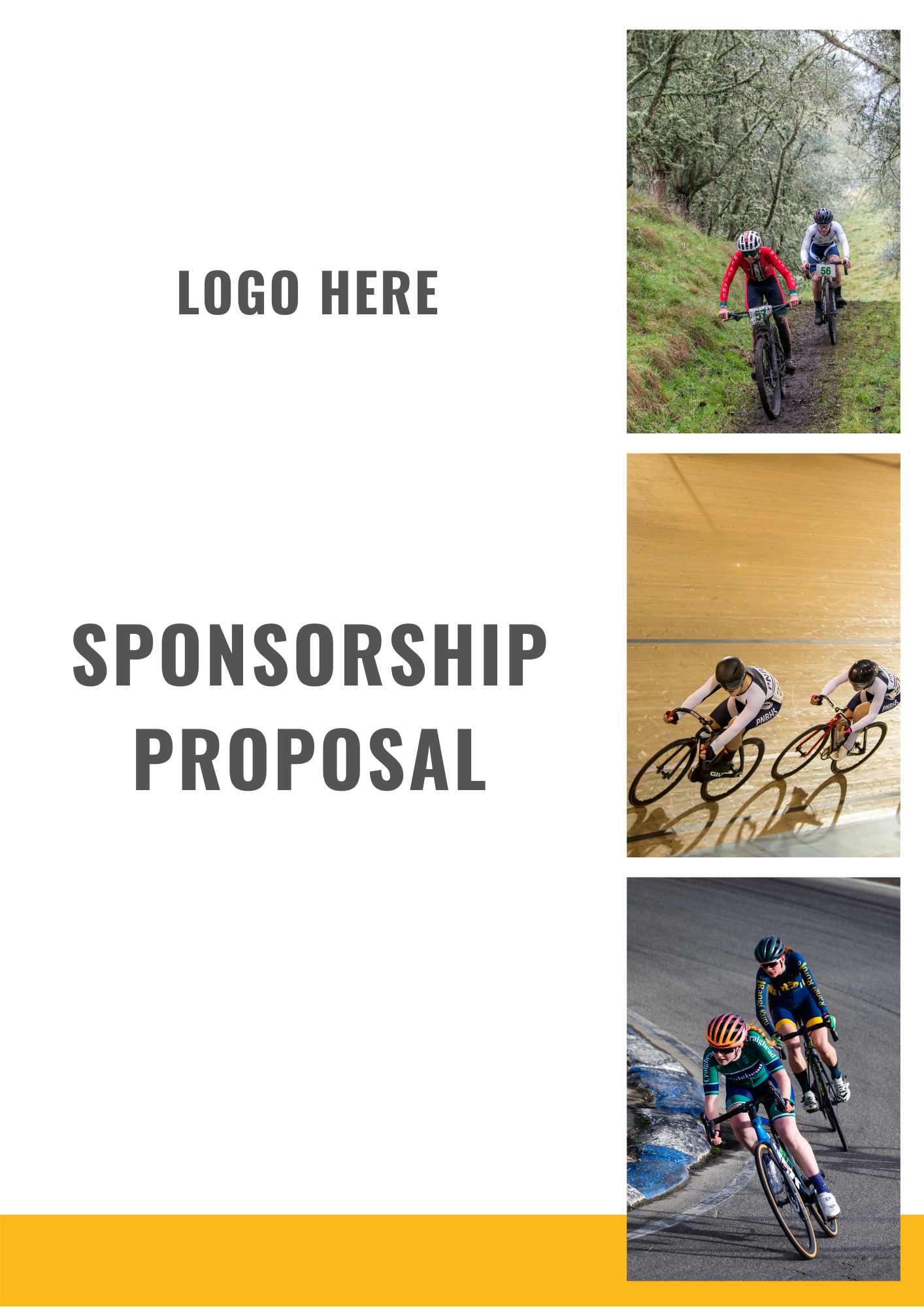 Anywhere School Cycling TeamSponsorship ProposalProposalThat the A & B Corporation sponsor the Anywhere School Cycling Team for the 2022 season. This sponsorship will be used to support the cycling team to attend the SKODA North Island Road Championships in July in Cambridge and the National School Road Championships in October in Feilding.BackgroundThe Anywhere Schools Cycling Team has been running for the past five years, based at the Anywhere School with training in and around XXX. Anywhere School has X number of students, with X involved in the Cycling programme each year. Some past results from Anywhere School includes XXX at XXX event.In the Schools Cycling season there are events from March through to October taking place in the North and South Island, with event locations changing from year to year. These School Cycling events can have 100 and up to 600 competitors present, with crowds of 300 to close to 2000. RationaleIn keeping with Anywhere Schools regional reputation for excellence we wish to be involved with a company of similar stature. We see the A & B Corporation as being very suitable. Both organisations are perceived as progressive, young, vital and talented; both have a sporting focus; and both would benefit from a mutual working relationship.Sponsor BenefitsAll sponsorship tier opportunities are listed on the following page.ContactsJoe Bloggs, Sports Director at Anywhere SchoolEmail: sports@anywhereschool.nz Phone: 021 234 567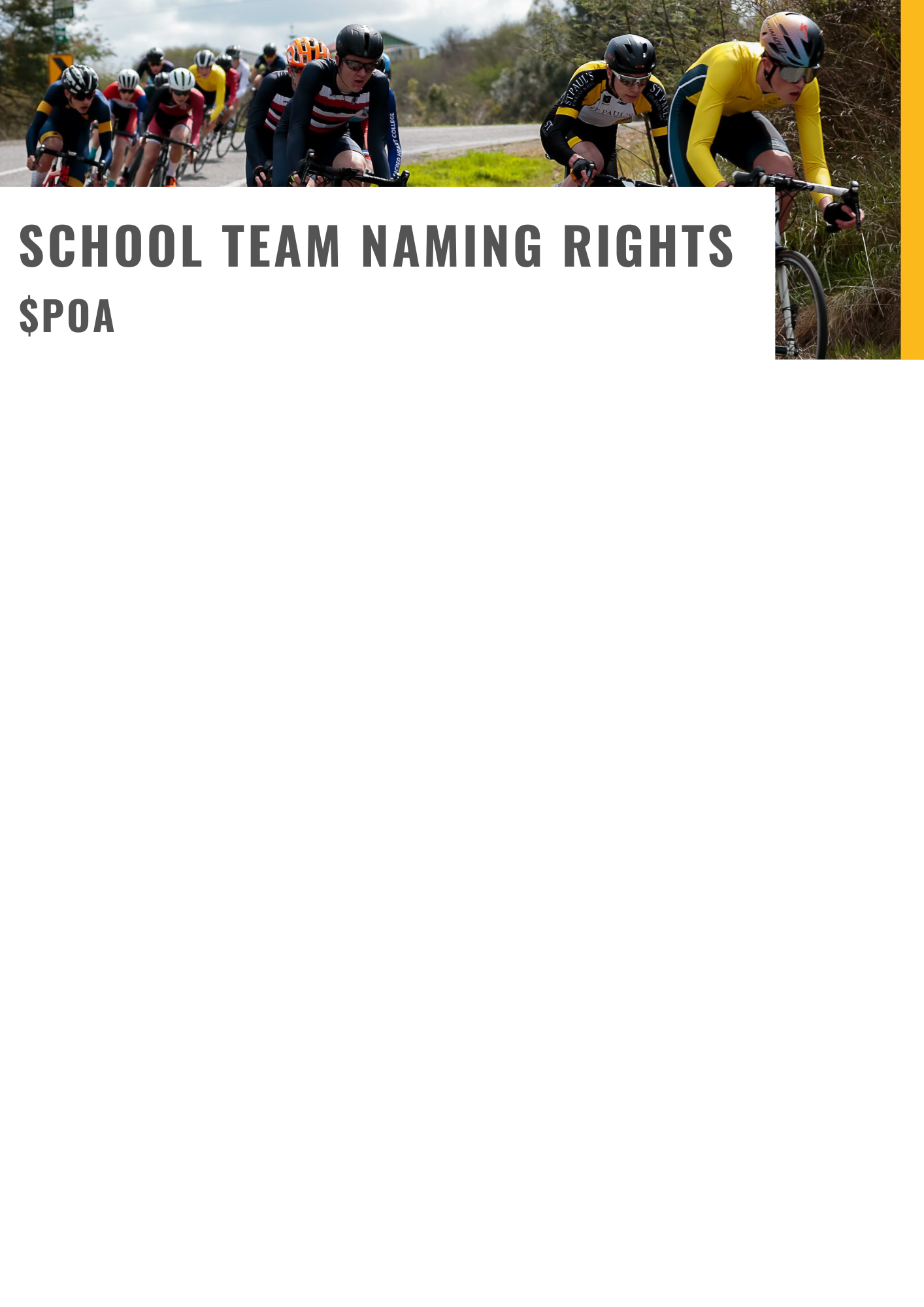 Naming rights of the School Cycling teamSignage throughout the School - prime positionSponsor promotion days at the SchoolLogo on School website and social media, and at weekly races Logo on Sponsors Wall Included in cycling newsletters Rights for promotional purposes as being associated with School 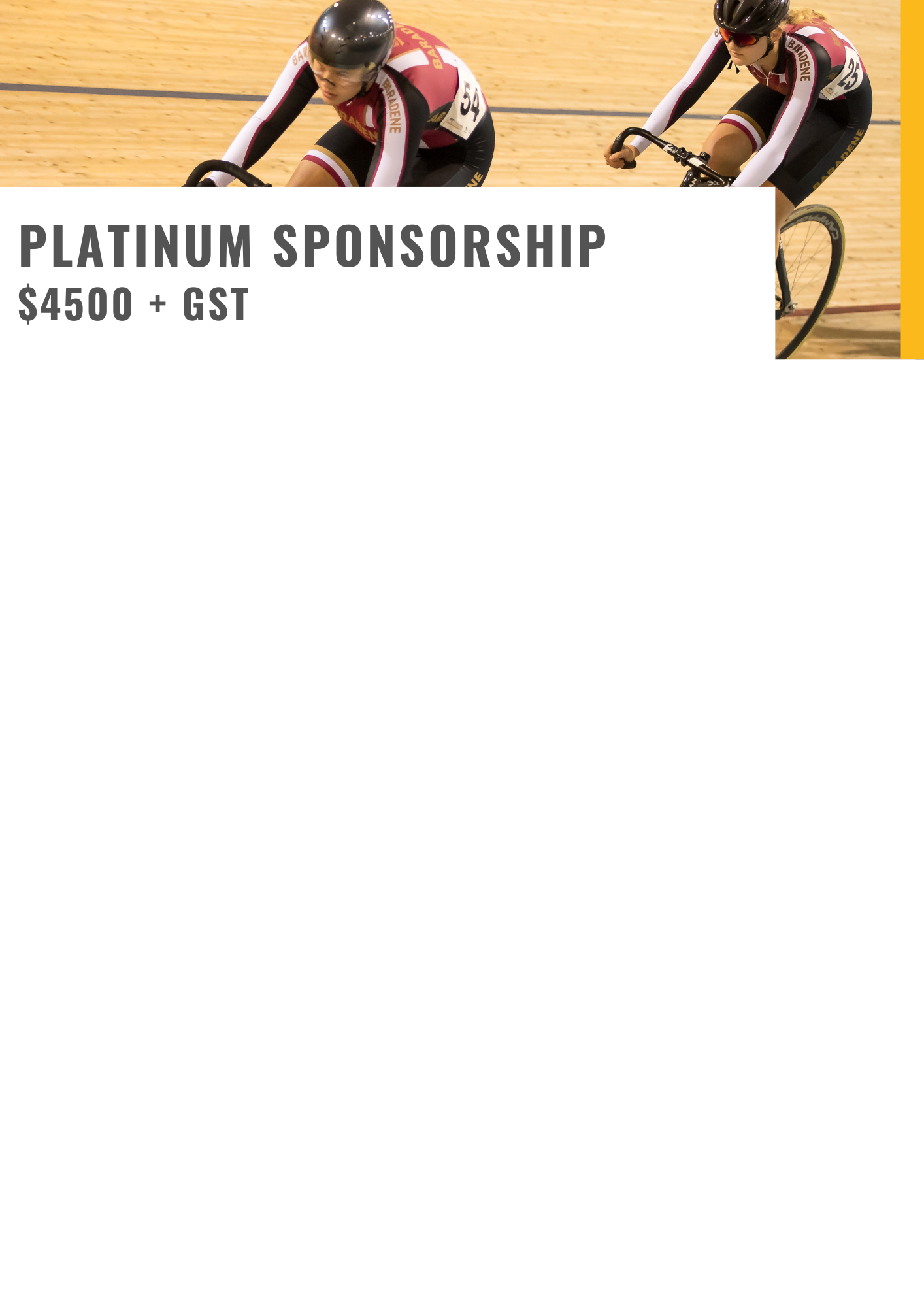 Signage throughout the School - prime positionNaming Rights to a main season competition with invitation to speak at prizegivings Sponsor promotion days at the School Logo on School website and social media, and at weekly races Logo on Sponsors Wall Included in cycling newsletters Rights for promotional purposes as being associated with School 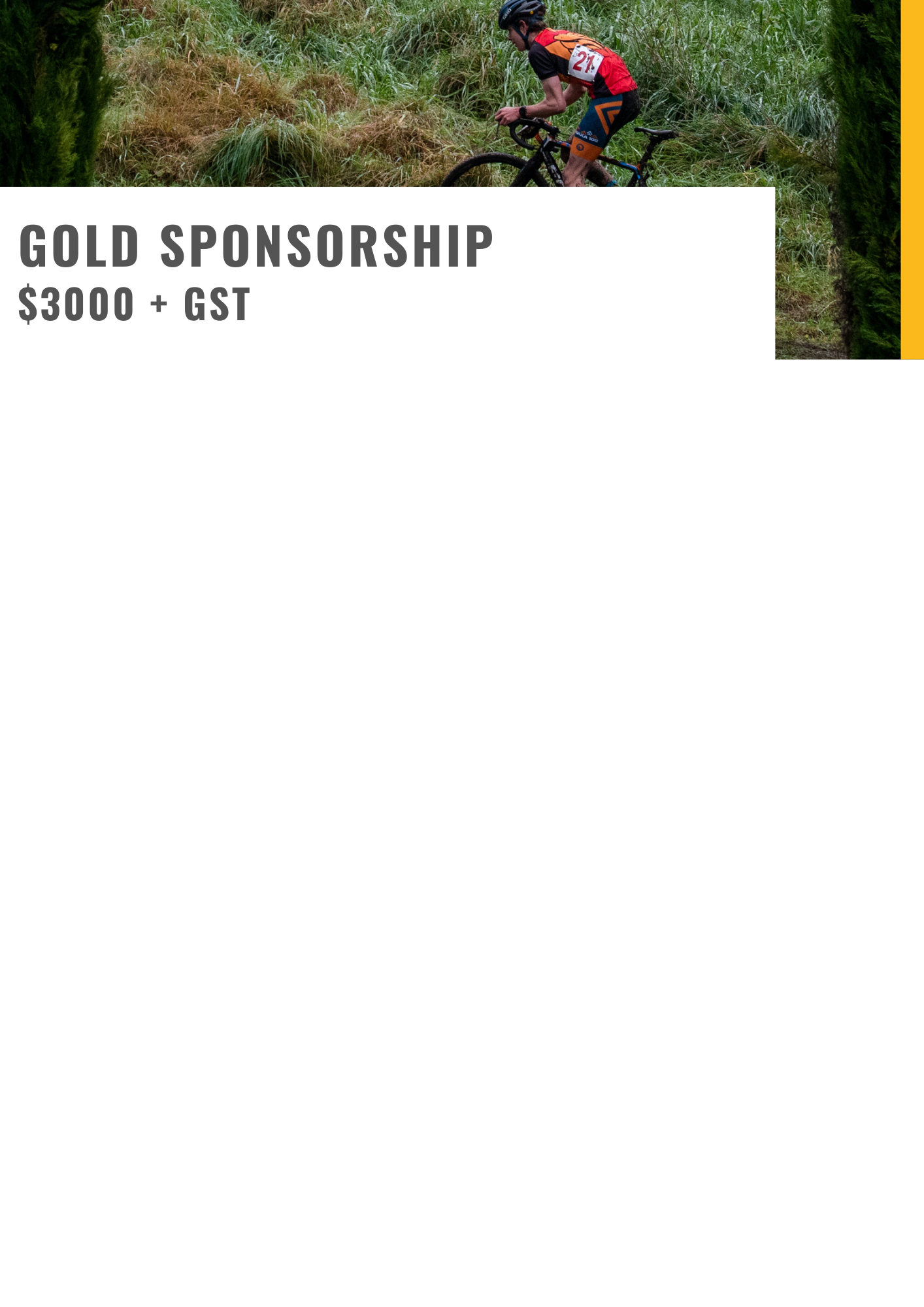 Signage throughout the School – high positionSponsor promotion days at the School Logo on School website and social media, and at weekly races Logo on Sponsors Wall Included in cycling newsletters Rights for promotional purposes as being associated with School 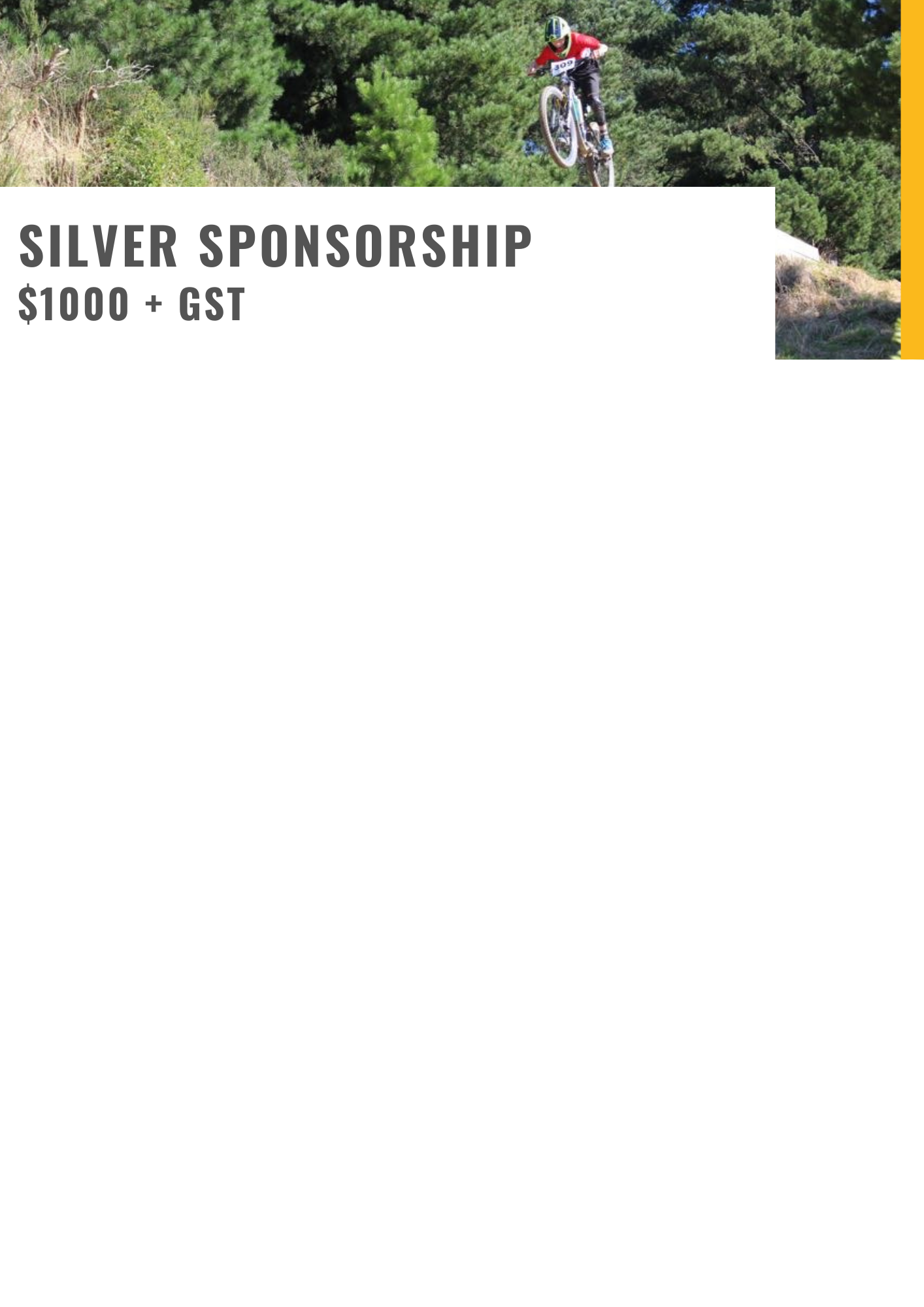 Signage throughout the School – medium positionLogo on School website and social mediaLogo on Sponsors Wall Included in cycling newsletters Rights for promotional purposes as being associated with School 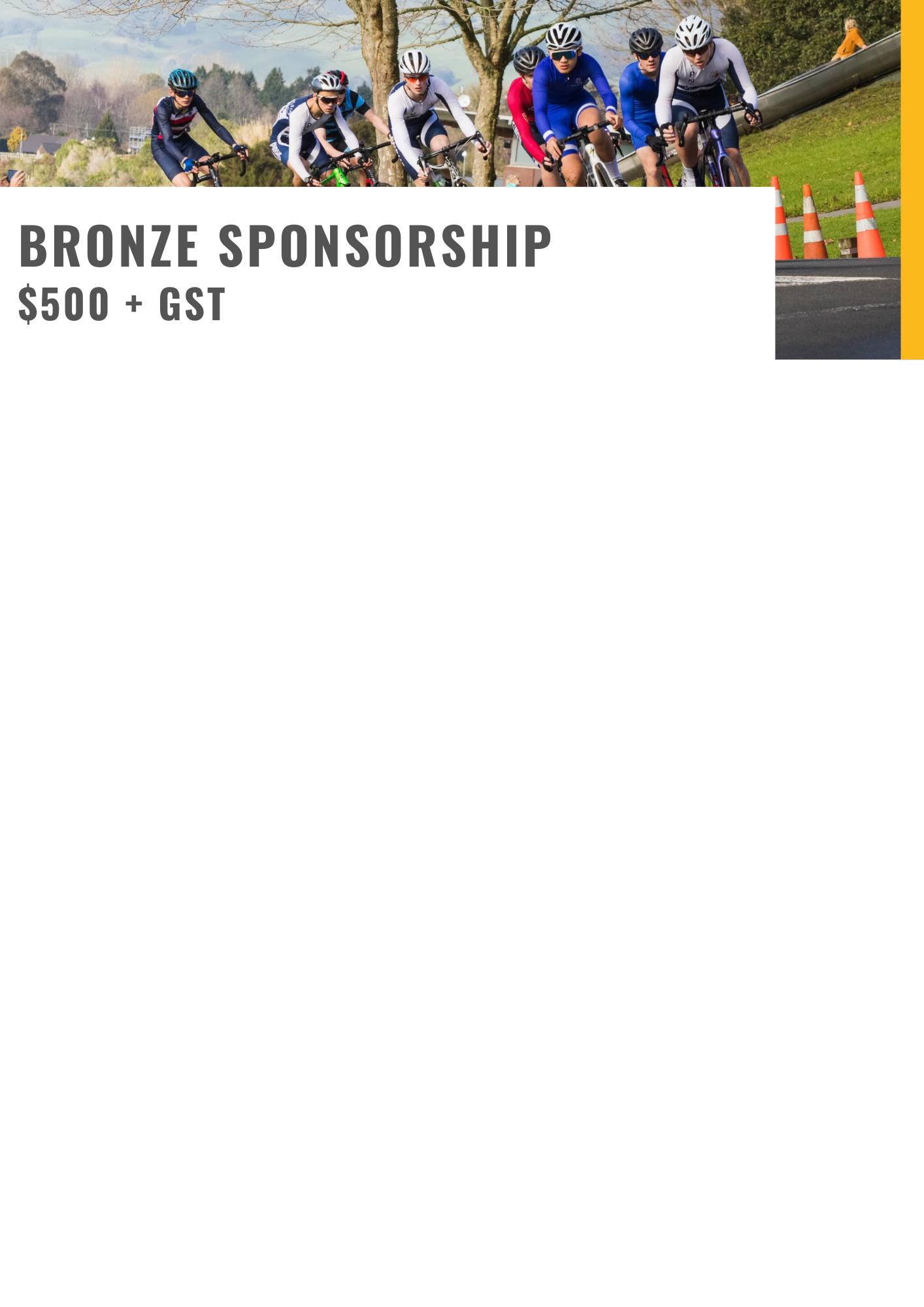 Signage throughout the School - lower positionLogo on School website and social mediaLogo on Sponsors Wall Included in cycling newsletters Rights for promotional purposes as being associated with School Anywhere School would like to thank all past, present and future sponsors